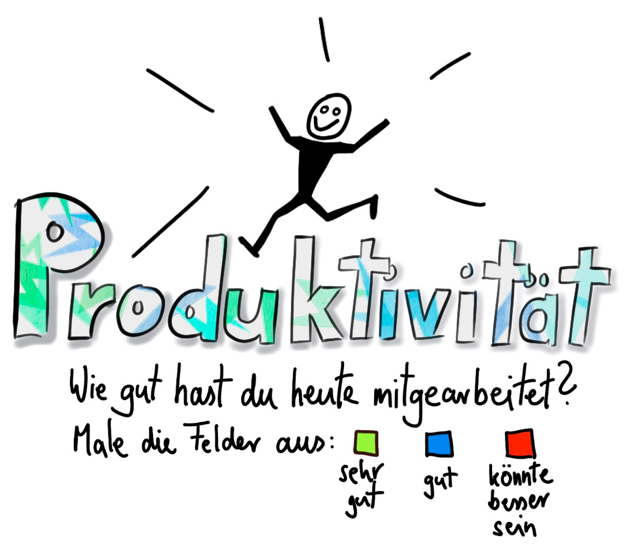 MontagDienstagDonnerstagNovember8November15November22November2930Dezember1Dezember6Dezember13Dezember20